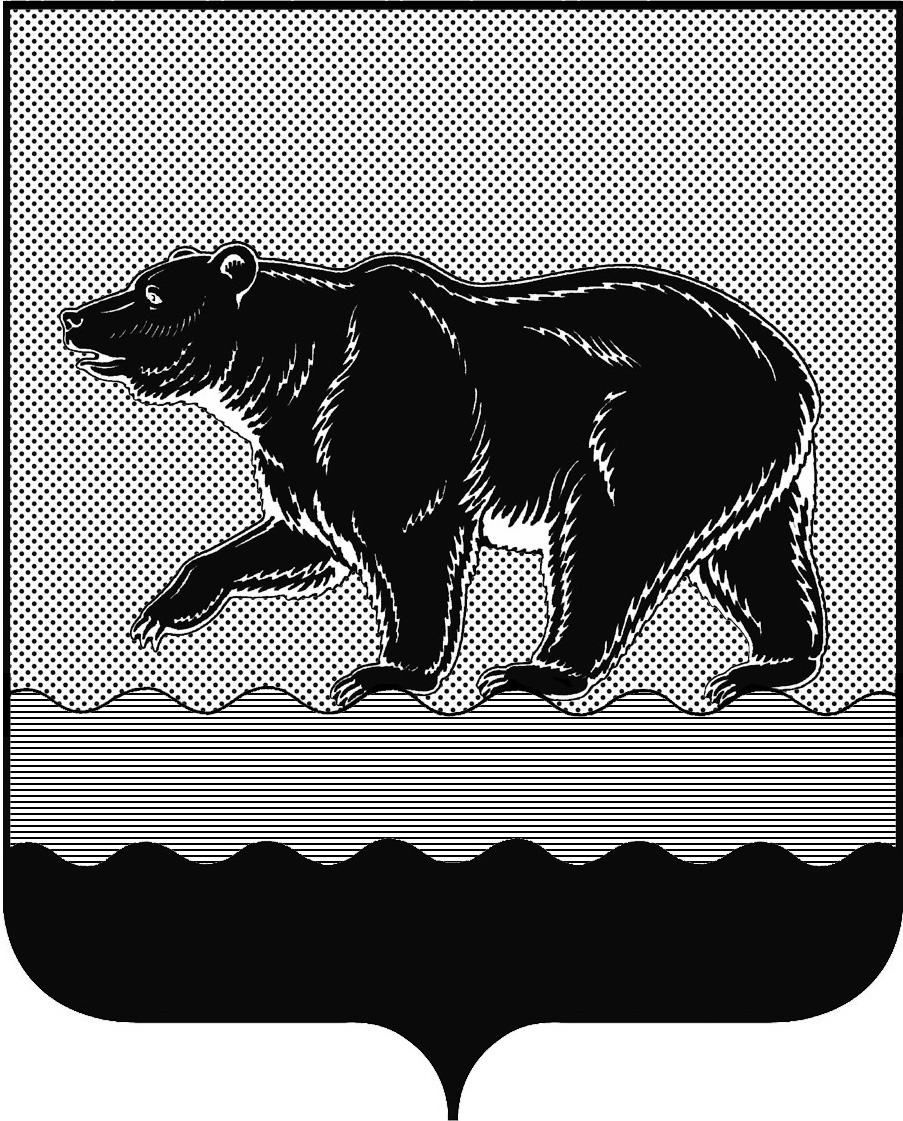 СЧЁТНАЯ ПАЛАТАГОРОДА НЕФТЕЮГАНСКА16 микрорайон, 23 дом, помещение 97, г. Нефтеюганск, 
Ханты-Мансийский автономный округ - Югра (Тюменская область), 628310  тел./факс (3463) 20-30-55, 20-30-63 E-mail: sp-ugansk@mail.ru www.admaugansk.ru Заключение на проект муниципальной программы города Нефтеюганска «Профилактика терроризма в городе Нефтеюганске»Счётная палата города Нефтеюганска на основании статьи 157 Бюджетного кодекса Российской Федерации, Положения о Счётной палате города Нефтеюганска, рассмотрев проект муниципальной программы «Профилактика терроризма в городе Нефтеюганске» (далее по тексту – Проект муниципальной программы), сообщает следующее.1. При проведении экспертизы учитывалось наличие согласования проекта изменений:1.1. Департамента экономического развития администрации города Нефтеюганска на предмет соответствия муниципальной программы Порядку принятия решения о разработке муниципальных программ города Нефтеюганска, их формирования, утверждения и реализации, соответствия программных мероприятий целям муниципальной программы, соответствия сроков ее реализации задачам, соответствия целевых показателей, характеризующих результаты реализации муниципальной программы, показателям экономической, бюджетной и социальной эффективности, соответствия требованиям, установленным нормативными правовыми актами в сфере управления проектной деятельностью.1.2. Департамента финансов администрации города Нефтеюганска на предмет его соответствия бюджетному законодательству Российской Федерации и возможности финансового обеспечения ее реализации из бюджета города Нефтеюганска.	2. Проект муниципальной программы в целом соответствует Порядку принятия решения о разработке муниципальных программ города Нефтеюганска, их формирования, утверждения и реализации, утверждённого постановлением администрации города Нефтеюганска от 18.04.2019 № 77-нп «О модельной муниципальной программе города Нефтеюганска, порядке принятия решения о разработке муниципальных программ города Нефтеюганска, их формирования, утверждения и реализации».3. Проектом муниципальной программы общий объём финансирования муниципальной программы на 2020-2030 годы предусмотрен за счёт средств местного бюджета в сумме 16 500,000 тыс. рублей, в том числе:- 2020 год – 1 500,000 тыс. рублей;- 2021 год – 1 500,000 тыс. рублей;- 2022 год – 1 500,000 тыс. рублей;- 2023 год – 1 500,000 тыс. рублей;- 2024 год – 1 500,000 тыс. рублей;- 2025 год – 1 500,000 тыс. рублей;- 2026 - 2030 годы – 7 500,000 тыс. рублей.4. Финансовые показатели, содержащиеся в Проекте муниципальной программы, соответствуют расчётам, предоставленным на экспертизу.5. Типовой моделью муниципальной программы (подпрограммы) по профилактике терроризма, разработанной Аппаратом Антитеррористической комиссии автономного округа (далее по тексту – Типовая модель программы), установлен целевой показатель «6. Недопущение на территории муниципального образования преступлений террористической направленности (снижение количества преступлений террористической направленности до ____ единиц)». Таким образом, мероприятия программы должны быть направлены на улучшение указанного показателя.Вместе с тем, проектом программы предусмотрено наоборот ухудшение по данному показателю, а именно: в таблице 1 проекта муниципальной программы базовый показатель «6. Количество преступлений террористической направленности (ед.)» на начало реализации муниципальной программы - «0», по результатам реализации значения по годам с 2020 по 2030 годы - «не более 1», что является ухудшающим показателем.Рекомендуем пересмотреть значение вышеуказанного показателя. 6. При формировании Проекта муниципальной программы соисполнителями муниципальной программы в адрес ответственного исполнителя направлялись предложения по её формированию. Следует отметить, что в предложениях соисполнителей программы показатель 2 предусматривал и количество работников муниципальных учреждений, обученных по вопросам профилактики терроризма. Вместе с тем Проект муниципальной программы не предусматривает обучение в рамках программы указанных сотрудников. Кроме того, в таблице 1 Типовой модели программы показатель 2 установлен как количество муниципальных служащих и работников муниципальных учреждений, обученных по вопросам профилактики терроризма. Рекомендуем дополнить Проект программы в соответствии с предложениями соисполнителей и в дальнейшем предусмотреть бюджетные ассигнования на обучение работников муниципальных учреждений.7. Модельная муниципальная программа утверждена постановлением администрации города Нефтеюганска от 18.04.2019 № 77-нп «О модельной муниципальной программе города Нефтеюганска, порядке принятия решения о разработке муниципальных программ города Нефтеюганска, их формирования, утверждения и реализации» (далее по тексту – Модельная программа).Требованиями Раздела 2 Модельной программы установлено, в том числе, что механизм реализации муниципальной программы содержит оценку внешних условий и рисков, связанных с её реализацией. Проект представленной муниципальной программы не содержит требуемой информации.Кроме того, и Типовая модель программы содержит таблицу 5 «Перечень возможных рисков при реализации муниципальной программы «Профилактика терроризма в муниципальном образовании на 20__-20__ годы и на период до 20__ года» и мер по их преодолению».Рекомендуем дополнить Проект муниципальной программы необходимой информацией. На основании вышеизложенного, по итогам проведения экспертизы, предлагаем направить Проект муниципальной программы на утверждение с учётом рекомендаций, отражённых в настоящем заключении. Информацию о решениях, принятых по результатам настоящей экспертизы, направить в адрес Счётной палаты до 04.10.2019 года.Заместитель председателя                              		 	      Э.Н. ХуснуллинаИсполнитель:инспектор  инспекторского отдела № 1Счётной палаты города НефтеюганскаБатаева Лариса Николаевнател. 8 (3463) 203063Исх.№ 354 от 27.09.2019